ŠPORT 6. razredPozdravljeni, Vstopili smo v drugi teden dela na daljavo. Verjamem, da kljub vsemu delu za šolo, najdete čas tudi za sprostitev. gibanje in Najlepše je, če se odpravite ven na zrak, kjer lahko hodite, tečete in kolesarite, vendar morate v tem primeru nujno upoštevati vsa priporočila. 4. URAKlikni na to povezavo https://www.youtube.com/watch?v=sNog54ovi8Q in zapleši!!!!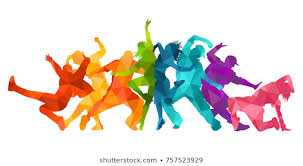 5. URA – vaje za razvijanje moči in splošno kondicijsko pripravoPošiljava vam tudi dnevnik vadbe. Vpišite vsako dejavnost (lahko tudi pospravljanje, pomoč pri delu okoli hiše, na vrtu,…). Izpolnjen dnevnik, fotografije vadb,… lahko in pošljete:fajmut.natasa@os-mezica.siivartnik.bojan@os-mezica.siDNEVNIK VADBE6.URAGIBALNI RAZISKOVALECIgro lahko igrate z ostalimi člani vaše družine ali pa sami. Na začetku določite čas trajanja igre. V tabelo vpiši opravil (da/ne) in število točk. Zmagovalec je tisti, ki v določenem času zbere največ točk.Ime vajePonovitve Serije  Odmor  Opombe Počep 203/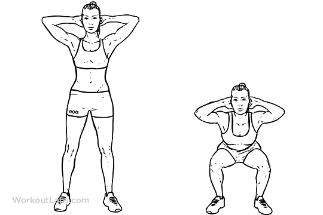 Stabilizacija trupa60 s3/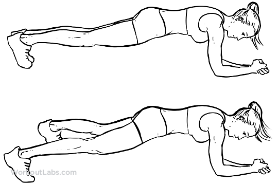 Izpadni korak nazaj30(15 vsaka noga)3/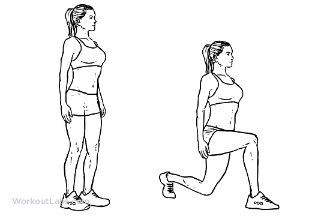 Počep poskok 203/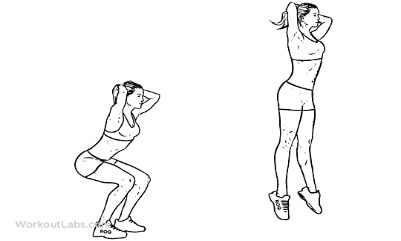 »Plezalec«60 s3/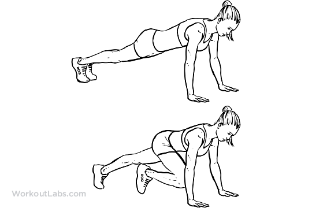 Skleca na klopco153/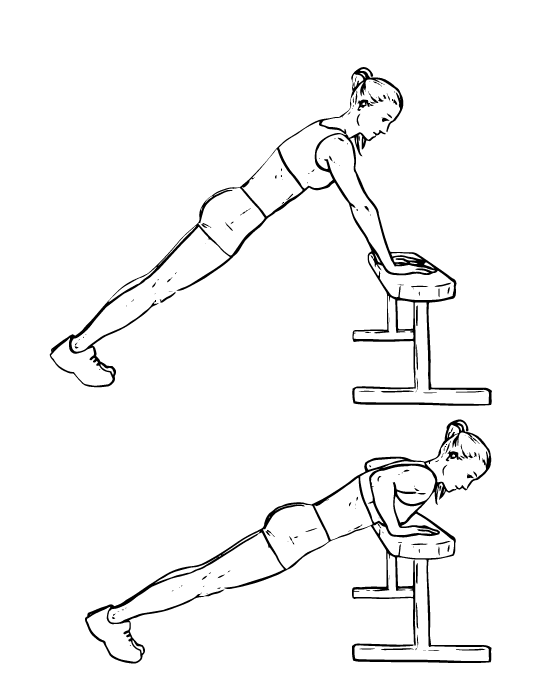 Dvig nog-ležiš na hrbtu203/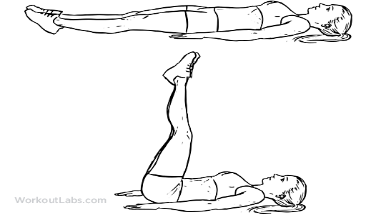 Dvig bokov 203/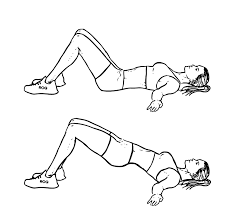 PON23.3.TOR24.3.SRE25.3.ČET26.3.PET27.3.vrsta vadbe:vrsta vadbe:vrsta vadbe:vrsta vadbe:vrsta vadbe:količina (čas, št. ponovitev, serij):količina (čas, št. ponovitev, serij):količina (čas, št. ponovitev, serij):količina (čas, št. ponovitev, serij):količina (čas, št. ponovitev, serij):IZZIV ZA 100 TOČKOPRAVILŠT. TOČKV teku se dotakni 5 rastlin ali predmetov različnih barv.Najdi palico in jo 30x preskoči.Skipping okoli treh različnih dreves.IZZIV ZA 200 TOČKNapiši besedo ŠPORT iz materiala, ki ga najdeš v naravi.Slalom med drevesi – določi štart in cilj s palico ali kamenjem. Tekmuješ lahko s člani družine. Stoja na rokah (opora na drevo,…)IZZIV ZA 300 TOČKNaberi, poišči 8 različnih rastlin (rože, listje, vejice, trave,…)Zadevanje cilja – najdi manjši kamen ali storž, določi cilj (drevo, štor,…), ki je oddaljen od tebe vsaj 6 dolgih korakov. Imaš tri mete, za vsak met dobiš 100 t, če zadeneš 3x, dobiš celoten izkupiček točk (300 t).Skok v daljino – označi štart, s palico označi doskok. Imaš 5 preizkusov. SKUPAJ TOČK: